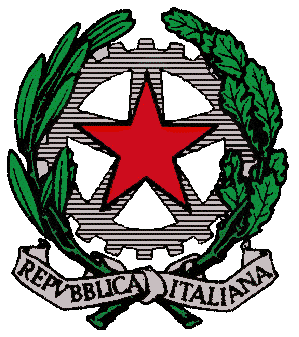 ISTITUTO MAGISTRALE STATALE LICEI “TOMMASO CAMPANELLA” DI BELVEDERE MARITTIMO                        Via Annunziata, 4 – 87021 Belvedere Marittimo (CS)Tel/fax: 0985 82409 sito: www.liceobelvedere.gov.ite-mail :cspm070003@istruzione.it  pec:cspm070003@pec.istruzione.itANNO SCOLASTICO 2015/2016Classe e Indirizzo: 5^ A  - Scientifico 		 Scheda Alternanza Scuola LavoroTutor scolastico: Prof.ssa Giovanna GambaELENCO STUDENTI3° anno3° anno4 ° anno4 ° anno5 ° anno5 ° annoTotale ore ASLELENCO STUDENTIoreStruttura/AziendaoreStruttura/AziendaoreStruttura/AziendaBergamo Federica20 Oasi Federico20Oasi Federico202020 Oasi Federico Clinica Tricarico ASL Viaggio Istruzione100Bruzzese Elisa20 Oasi Federico20Oasi Federico2020 Oasi FedericoASL Viaggio Istruzione80Castello Cristian              /               /            /Cetraro Matteo20 Oasi Federico20ASL Viaggio Istruzione40Ciriegio Annagrazia              /              /20Clinica Tricarico20De Luna Francesco20Oasi Federico2024 Oasi FedericoLab Students20ASL Viaggio Istruzione84Diana Elena20Oasi Federico20Oasi Federico2020 Oasi FedericoASL Viaggio Istruzione80Donato Maria Francesca20Oasi Federico20 Oasi Federico2020 Oasi FedericoASL Viaggio Istruzione80Furingo Francesca20 Oasi Federico20 Oasi Federico20Oasi Federico60Grosso Ylenia20Oasi Federico20 Oasi Federico40Lombardo Lorella20Oasi Federico20       Oasi Federico20Oasi Federico60Marra Luca20Oasi Federico2020IMAS  SRLASL Viaggio Istruzione60Martini Lorenzo             /                /             /Martorelli Salvatore20Oasi Federico20ASL Viaggio Istruz.40Mercorelli Rita20Oasi Federico20Oasi Federico2020 Oasi FedericoASL Viaggio Istruzione80Miscia Massimiliano20 Oasi Federico20 Oasi Federico2020IMAS  SRLASL Viaggio Istruzione80Mollo Stefano               /                /               /Monetta Michael20Clinica Tricarico20Palermo Alessia20Oasi Federico20Oasi Federico2020 Oasi FedericoASL Viaggio Istruzione80Perrone Luigi20Oasi Federico20 Oasi Federico20ASL Viaggio Istruz.60Piraino Emilio20Oasi Federico                /              /20Pisciotti Luigi Giulio             /               /20ASL Viaggio Istruz.20Postorivo Esterina20 Oasi Federico20Oasi Federico2020Oasi FedericoASL Viaggio Istruz.80Riente Giulia20Oasi Federico20 Oasi Federico2020 Oasi FedericoASL Viaggio Istruz.80Riente Maria Francesca               /20 Oasi Federico20Clinica Tricarico40Rogato Antonio20 Oasi Federico20IMAS  SRL40Terranova Mariapia20Oasi Federico20 Oasi Federico20ASL Viaggio Istruz.60Vaccaro Vanessa20Oasi Federico2020Clinica TricaricoASL Viaggio Istruzione60